Background/Introduction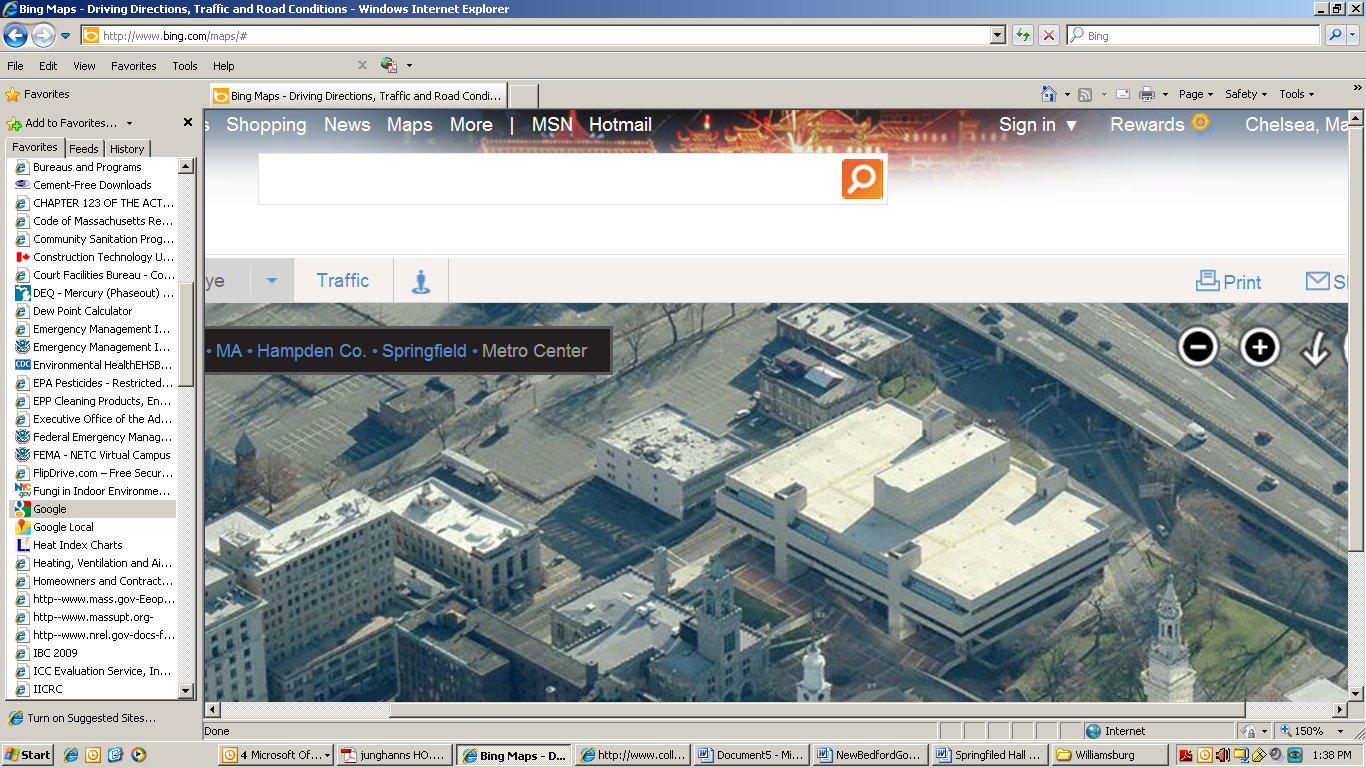 At the request of Administrative Offices of the Trial Court, the Massachusetts Department of Public Health (MDPH), Bureau of Environmental Health (BEH) provided assistance and consultation regarding indoor air quality concerns at The Registry of Deeds (ROD) Office on the fourth floor of the Hall of Justice (HOJ), located at 25 State Street, Springfield, MA.  The request was prompted by reports of odors and the detection of refrigerant gas inside the ROD office.   On September 14, 2011, the ROD was visited by Michael Feeney, Director of BEH’s Indoor Air Quality (IAQ) Program, to assess the possible source of odors reported by ROD employees.  Prior to this assessment, HOJ staff had conducted air sampling for refrigerant gas (RG), suspecting that a free-standing air conditioner was the source of odors.MethodsScreening for refrigerant gases (RG) was conducted by HOJ staff using a Bachrach The Informant 2 Dual Purpose Refrigerant & Combustible Gas Leak Detector (RCD).  The RCD can only indicate the presence of an RG and does not provide a quantitative air level.ResultsThe ROD has a staff of approximately 20.  The RG air samples were taken throughout the ROD space prior to the BEH visit.  DiscussionOdor InvestigationHOJ staff tested a portable air conditioner (AC) brand/model Movincool Office Pro 18, which used Genetron® AZ-20 (R-410A) as its refrigerant (Attachment 1).  The portable AC was identified by HOJ staff as the source of RG.  Prior to the visit by BEH staff, the portable AC had been deactivated and removed and the area was ventilated by HOJ staff.The portable AC was installed with its exhaust hose configured to vent into the ceiling plenum above the ROD.  The heating, ventilating and air-conditioning system (HVAC) in the HOJ has ducted supply and return vents and therefore does not use a ceiling plenum for return air (MPDH, 2006).  “Ceiling plenum return” is an HVAC system configuration that uses the space between the suspended ceiling and floor/roof decking as a duct to return air to the AHU in place of hard ducts.  The Movincool Office Pro 18 is designed to vent into a ceiling plenum return system, which would draw the heated air and water vapor to the main air handler unit servicing the area, making it a part of the HVAC systemBecause the HOJ does not use the ceiling plenum as part of the HVAC system, the ducting of the portable AC would pressurize the ceiling plenum, forcing waste heat and water vapor, and leaking RG if present, through spaces in the ceiling.  Gaps in the ceiling tile system in Room 403C (Picture 1) and at the front desk near the main entrance to the ROD (Picture 2) would provide such pathways.  In addition, pressurization of the ceiling plenum can force any dirt, dust and loose debris that accumulates above the ceiling tiles into occupied areas, providing sources of eye and respiratory irritation. Reportedly, once the portable AC was removed from the ROD, no further RG detections were measured in any other location during this assessment with the exception of Room 403C.  According to HOJ staff who had conducted the monitoring with the RCD, a number of anomalous readings, such as detections of refrigerant vapors in outside air, or detections and non-detections in the same location, occurred during the use of the RCD in the ROD.  These detections are believed to be false positive readings caused by the behavior of the RCD when placed in moving air.  According to product literature: “False refrigerant indications are usually caused by abnormal changes in sensor temperature. These temperature changes are typically due to a sudden change in air flow past the sensor.  To avoid false refrigerant indications, [do not] ... use the detector in windy areas [or] move the probe tip back and forth faster than 2" per second.” (Bacharach, 2011)  The use of this type of a portable AC system in a building without an HVAC air return plenum system is not recommended.  This type of system should be ducted directly to the outdoors through an exterior wall or window.Conclusions/RecommendationsIn view of the findings at the time of the visit, the following recommendations are made:Discontinue the use of the portable AC unit unless it is vented directly outdoors. ROD staff should consult with HOJ facilities staff on the most appropriate measures to provide additional supply and exhaust ventilation for the ROD offices and work areas.ReferencesBacharach. 2011. Bacharach, Inc. Instruction 0019-9211 Operation and Maintenance (Rev. 8).  New Kensington, Pennsylvania.  June 2011. (http://www.bacharach-inc.com/PDF/Instructions/19-9211.pdf)MDPH.  2006.  Hall of Justice (HOJ), 50 State Street, Springfield, Massachusetts.  Massachusetts Department of Public Health, Emergency Response/Indoor Air Quality Program, Boston, MA.  May 2006.Picture 1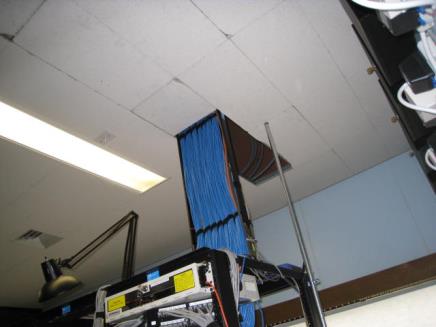 Space in Suspended Ceiling in Room 403C (arrow)Picture 2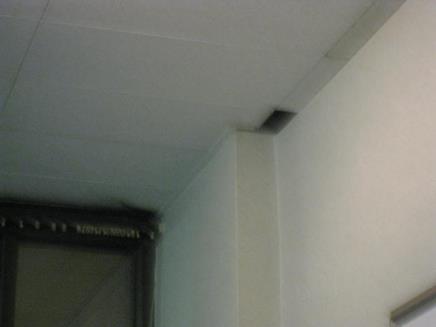 Space in Suspended Ceiling near the Front Desk near Main Entrance to the ROD (arrow)Material Safety Data Sheet	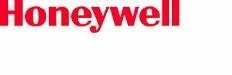 Genetron® 410AVersion 2	Revision Date 10/04/2010	Print Date 11/15/2010SECTION 1. PRODUCT AND COMPANY IDENTIFICATIONProduct name	:	Genetron® AZ-20 (R-410A)MSDS Number	:	000000009881Product Use Description	:	RefrigerantCompany	:	Honeywell International, Inc.101 Columbia RoadMorristown, NJ 07962-1057For more information call	:	800-522-8001(Monday-Friday, 9:00am-5:00pm)In case of emergency call	:	Medical: 1-800-498-5701 or +1-651-523-0309:	Transportation: 1-800-424-9300 or +1-703-527-3887:	(24 hours/day, 7 days/week)SECTION 2. HAZARDS IDENTIFICATIONEmergency OverviewForm	:  Liquefied gasColor	:  colourlessOdor	:  weakHazard Summary	:  Warning! Container under pressure. This product is notflammable at ambient temperatures and atmospheric pressure. Gas reduces oxygen available for breathing. Causes asphyxiation in high concentrations. The victim willnot realize that he/she is suffocating. Inhalation may causecentral nervous system effects. May cause cardiac arrhythmia. May cause drowsiness and dizziness. Do not breathe vapour. Irritating to eyes and skin. Avoid contact with skin, eyes and clothing. At higher temperatures, (>250 C), decomposition products may include hydrofluoric acid (HF) and carbonyl halides. The ACGIH Threshold Limit Values (2007) for Hydrogen Fluoride are TLV-TWA 0.5 ppm and Ceiling Exposure Limit 2 ppm.Potential Health EffectsSkin	:  Avoid skin contact with leaking liquid (danger of frostbite).Material Safety Data Sheet	Genetron® 410AVersion 2	Revision Date 10/04/2010	Print Date 11/15/2010May cause frostbite. Irritating to skin.Eyes	:  Causes serious eye irritation.May cause frostbite.Ingestion	:  Unlikely route of exposure.Effects due to ingestion may include: Gastrointestinal discomfortInhalation	:  Gas reduces oxygen available for breathing.Causes asphyxiation in high concentrations. The victim will not realize that he/she is suffocating.Inhalation may cause central nervous system effects. May cause cardiac arrhythmia.Vapours may cause drowsiness and dizziness.Chronic Exposure	:  None known.CarcinogenicityNo component of this product present at levels greater than or equal to 0.1% is identified as a known or anticipated carcinogen by NTP, IARC, or OSHA.SECTION 3. COMPOSITION/INFORMATION ON INGREDIENTSChemical nature	:  SubstanceChemical Name	CAS-No.	Concentration Pentafluoroethane	354-33-6		50.00%Difluoromethane	75-10-5	50.00%SECTION 4. FIRST AID MEASURESInhalation	:	Move to fresh air. If breathing is irregular or stopped, administer artificial respiration. Use oxygen as required, provided a qualified operator is present. Call a physician. Do not give drugs from adrenaline-ephedrine group.Skin contact	:	After contact with skin, wash immediately with plenty of water.If there is evidence of frostbite, bathe (do not rub) with lukewarm (not hot) water. If water is not available, cover with a clean, soft cloth or similar covering. If symptoms persist, call aMaterial Safety Data Sheet	Genetron® 410AVersion 2	Revision Date 10/04/2010	Print Date 11/15/2010physician.Eye contact	:	Rinse immediately with plenty of water, also under the eyelids,for at least 15 minutes. In case of frostbite water should be lukewarm, not hot. If symptoms persist, call a physician.Ingestion	:	Unlikely route of exposure. As this product is a gas, refer to the inhalation section. Do not induce vomiting without medical advice. Call a physician immediately.Notes to physicianTreatment	:	Because of the possible disturbances of cardiac rhythm, catecholamine drugs, such as epinephrine, should be used with special caution and only in situations of emergency life support. Treatment of overexposure should be directed at the control of symptoms and the clinical conditions. Treat frost- bitten areas as needed.SECTION 5. FIRE-FIGHTING MEASURESFlash point	:	not applicable Ignition temperature	:	>750 °C (1,382 °F) Lower explosion limit	:	NoneUpper explosion limit	:	NoneSpecific hazards during fire	:	Contents under pressure.fighting	This product is not flammable at ambient temperatures and atmospheric pressure.However, this material can ignite when mixed with air under pressure and exposed to strong ignition sources.Container may rupture on heating.Cool closed containers exposed to fire with water spray.Do not allow run-off from fire fighting to enter drains or water courses.Vapours are heavier than air and can cause suffocation by reducing oxygen available for breathing.In case of fire hazardous decomposition products may be produced such as:Hydrogen halides Hydrogen fluorideCarbon monoxideCarbon dioxide (CO2)Material Safety Data Sheet	Genetron® 410AVersion 2	Revision Date 10/04/2010	Print Date 11/15/2010Carbonyl halidesSpecial protective	:	In the event of fire and/or explosion do not breathe fumes. equipment for fire-fighters		Wear self-contained breathing apparatus and protective suit.No unprotected exposed skin areas.SECTION 6. ACCIDENTAL RELEASE MEASURESPersonal precautions	:	Immediately evacuate personnel to safe areas.Keep people away from and upwind of spill/leak.Wear personal protective equipment. Unprotected persons must be kept away.Remove all sources of ignition.Avoid skin contact with leaking liquid (danger of frostbite). Ventilate the area.After release, disperses into the air.Vapours are heavier than air and can cause suffocation by reducing oxygen available for breathing.Avoid accumulation of vapours in low areas.Unprotected personnel should not return until air has been tested and determined safe.Ensure that the oxygen content is >= 19.5%.Environmental precautions	:	Prevent further leakage or spillage if safe to do so.The product evaporates readily. Methods for cleaning up	:	Ventilate the area.SECTION 7. HANDLING AND STORAGEHandlingHandling	:	Handle with care.Avoid inhalation of vapour or mist.Do not get in eyes, on skin, or on clothing. Wear personal protective equipment.Use only in well-ventilated areas.Pressurized container. Protect from sunlight and do not expose to temperatures exceeding 50 °C.Follow all standard safety precautions for handling and use of compressed gas cylinders.Use authorized cylinders only.Protect cylinders from physical damage.Do not puncture or drop cylinders, expose them to open flame or excessive heat.Do not pierce or burn, even after use. Do not spray on a nakedMaterial Safety Data Sheet	Genetron® 410AVersion 2	Revision Date 10/04/2010	Print Date 11/15/2010flame or any incandescent material.Do not remove screw cap until immediately ready for use. Always replace cap after use.Advice on protection	:	The product is not flammable.against fire and explosion	Can form a combustible mixture with air at pressures aboveatmospheric pressure.StorageRequirements for storage	:	Pressurized container: Protect from sunlight and do not expose areas and containers		to temperatures exceeding 50 °C. Do not pierce or burn, evenafter use.Keep containers tightly closed in a dry, cool and well-ventilated place.Storage rooms must be properly ventilated.Ensure adequate ventilation, especially in confined areas. Protect cylinders from physical damage.Store away from incompatible substances.SECTION 8. EXPOSURE CONTROLS/PERSONAL PROTECTIONProtective measures	:	Do not breathe vapour.Avoid contact with skin, eyes and clothing.Ensure that eyewash stations and safety showers are close to the workstation location.Engineering measures	:	General room ventilation is adequate for storage and handling.Perform filling operations only at stations with exhaust ventilation facilities.Eye protection	:	Wear as appropriate:Safety glasses with side-shieldsIf splashes are likely to occur, wear:Goggles or face shield, giving complete protection to eyesHand protection	:	Leather glovesIn case of contact through splashing: Protective glovesNeoprene glovesPolyvinyl alcohol or nitrile- butyl-rubber glovesSkin and body protection	:	Avoid skin contact with leaking liquid (danger of frostbite).Wear cold insulating gloves/face shield/eye protection. Respiratory protection	:	In case of insufficient ventilation wear suitable respiratoryMaterial Safety Data Sheet	Genetron® 410AVersion 2	Revision Date 10/04/2010	Print Date 11/15/2010equipment.Wear a positive-pressure supplied-air respirator.Vapours are heavier than air and can cause suffocation by reducing oxygen available for breathing.For rescue and maintenance work in storage tanks use self- contained breathing apparatus.Hygiene measures	:	Handle in accordance with good industrial hygiene and safetypractice.Ensure adequate ventilation, especially in confined areas. Avoid contact with skin, eyes and clothing.Remove and wash contaminated clothing before re-use. Keep working clothes separately.Exposure GuidelinesDifluoromethane	75-10-5	WEEL	TWA	1,000 ppm	2,200mg/m3HONEYWELL   TWA	1,000 ppmPentafluoroethane	354-33-6	WEEL	TWA	1,000 ppm	4,900mg/m3HONEYWELL   TWA	1,000 ppmSECTION 9. PHYSICAL AND CHEMICAL PROPERTIESForm	:  Liquefied gasColor	:  colourlessOdor	:  weakpH	:  neutralFreezing point	:  not determined Boiling point/boiling range	:  -48.5 °C (-55.3 °F)Vapor pressure	:  14,844 hPaat 21.1 °C (70.0 °F)Vapor pressure	:  33,798 hPaat 54.4 °C (129.9 °F)Relative vapour density	:  3Material Safety Data Sheet	Genetron® 410AVersion 2	Revision Date 10/04/2010	Print Date 11/15/2010(Air = 1.0)Density	:  1.08 g/cm3at 21.1 °C (70.0 °F)Water solubility	:  no data availablePartition coefficient: n-	:  log Pow: 1.48 octanol/waterPartition coefficient: n-	:  log Pow: 0.21 octanol/waterSECTION 10. STABILITY AND REACTIVITYConditions to avoid	:  Pressurized container. Protect from sunlight and do notexpose to temperatures exceeding 50 °C. Decomposes under high temperature.Some risk may be expected of corrosive and toxic decomposition products.Can form a combustible mixture with air at pressures above atmospheric pressure.Do not mix with oxygen or air above atmospheric pressure.Materials to avoid	:  Finely divided aluminium PotassiumCalcium Powdered metals Aluminium MagnesiumZincHazardous decomposition	:  In case of fire hazardous decomposition products may be products		produced such as:Hydrogen fluoride Carbonyl halides Carbon monoxide Carbon dioxide (CO2)Thermal decomposition	:  >250 °CHazardous reactions	:  Hazardous polymerisation does not occur.Stable under normal conditions.SECTION 11. TOXICOLOGICAL INFORMATIONAcute inhalation toxicityMaterial Safety Data Sheet	Material Safety Data Sheet	Material Safety Data Sheet	Genetron® 410AGenetron® 410AGenetron® 410AVersion 2Revision Date 10/04/2010Print Date 11/15/2010PentafluoroethaneDifluoromethaneSensitisation PentafluoroethaneDifluoromethaneRepeated dose toxicity PentafluoroethaneDifluoromethaneGenotoxicity in vitro PentafluoroethaneDifluoromethane:  > 769000 ppmExposure time: 4 h Species: rat> 769000 ppm Exposure time: 4 h Species: rat:  LC50: > 520000 ppmExposure time: 4 h Species: rat:  Cardiac sensitization Species: dogsNote: No-observed-effect level 75,000 ppmLowest observable effect level 100,000 ppm:  Cardiac sensitization Species: dogsNote: No-observed-effect level>350,000 ppm:  Species: rat          Application Route: Inhalation Exposure time: (4 Weeks) NOEL: 50000 ppmSubchronic toxicity:  Species: rat          Application Route: Inhalation Exposure time: (90 d) NOEL: 50000 ppmSubchronic toxicity:	Test Method: Ames test Result: negative:	Test Method: Ames test Result: negative:	Cell type: Human lymphocytes:  > 769000 ppmExposure time: 4 h Species: rat> 769000 ppm Exposure time: 4 h Species: rat:  LC50: > 520000 ppmExposure time: 4 h Species: rat:  Cardiac sensitization Species: dogsNote: No-observed-effect level 75,000 ppmLowest observable effect level 100,000 ppm:  Cardiac sensitization Species: dogsNote: No-observed-effect level>350,000 ppm:  Species: rat          Application Route: Inhalation Exposure time: (4 Weeks) NOEL: 50000 ppmSubchronic toxicity:  Species: rat          Application Route: Inhalation Exposure time: (90 d) NOEL: 50000 ppmSubchronic toxicity:	Test Method: Ames test Result: negative:	Test Method: Ames test Result: negative:	Cell type: Human lymphocytesMaterial Safety Data Sheet	Material Safety Data Sheet	Genetron® 410AGenetron® 410AVersion 2Revision Date 10/04/2010	Print Date 11/15/2010Genotoxicity in vivo DifluoromethaneTeratogenicity PentafluoroethaneDifluoromethaneFurther informationResult: negative:	Cell type: Chinese Hamster Ovary Cells Result: negative:	Cell type: Human lymphocytes Result: negativeMethod: Mutagenicity (in vitro mammalian cytogenetic test):	Test Method: Chromosome aberration test in vitro Result: negative:	Species: mouseCell type: Bone marrowMethod: Mutagenicity (micronucleus test) Result: negative:  Species: rabbit                      Application Route: Inhalation exposure NOAEL,Teratog:  50,000 ppmNOAEL,Maternal:  50,000 ppmNote: Did not show teratogenic effects in animal experiments.Species: rat                          Application Route: Inhalation exposure NOAEL,Teratog:  50,000 ppmNOAEL,Maternal:  50,000 ppmNote: Did not show teratogenic effects in animal experiments.:  Species: rat               Dose: NOEL - 50,000 ppmNote: Did not show teratogenic effects in animal experiments.Species: rabbit          Dose: NOEL - 50,000 ppmNote: Did not show teratogenic effects in animal experiments.:		Acute toxicity Vapours are heavier than air and can cause suffocation by reducing oxygen available for breathing. Rapid evaporation of the liquid may cause frostbite. May cause cardiac arrhythmia.Material Safety Data Sheet	Genetron® 410AVersion 2	Revision Date 10/04/2010	Print Date 11/15/2010SECTION 12. ECOLOGICAL INFORMATIONBiodegradabilityPentafluoroethane	:  Result: Not readily biodegradable.Value: 5 %Method: OECD 301 DDifluoromethane	:  Note: MinimalFurther information on ecologyAdditional ecological	:  This product is subject to U.S. Environmental Protection information		Agency Clean Air Act Regulations at 40 CFR Part 82.This product contains greenhouse gases which may contribute to global warming. Do NOT vent to the atmosphere. To comply with provisions of the U.S. Clean Air Act, any residual must be recovered.SECTION 13. DISPOSAL CONSIDERATIONSWaste Information: Observe all Federal, State, and Local Environmental regulations. Additional advice	:	This product is subject to U.S. Environmental ProtectionAgency Clean Air Act Regulations Section 608 in 40 CFR Part 82 regarding refrigerant recycling.SECTION 14. TRANSPORT INFORMATIONDOT	UN/ID No.	:  UN 3163Proper shipping name	:  LIQUEFIED GAS, N.O.S.(Pentafluoroethane, Difluoromethane)Class	2.2Packing groupHazard Labels	2.2IATA	UN/ID No.	:  UN 3163Description of the goods	:  LIQUEFIED GAS, N.O.S.(Pentafluoroethane, Difluoromethane)Class	:  2.2Hazard Labels	:  2.2 Packing instruction (cargo	:  200Material Safety Data Sheet	Genetron® 410AVersion 2	Revision Date 10/04/2010	Print Date 11/15/2010aircraft)Packing instruction	:  200 (passenger aircraft)IMDG	UN/ID No.	:  UN 3163Description of the goods	:  LIQUEFIED GAS, N.O.S.(PENTAFLUOROETHANE, DIFLUOROMETHANE)Class	:  2.2Hazard Labels	:  2.2EmS Number	:  F-CMarine pollutant	:  noSECTION 15. REGULATORY INFORMATIONInventories1907/2006 (EU)	:  This mixture contains only ingredients which have been subjectto a pre-registration according to Regulation (EC) No. 1907/2006 (REACH).US. Toxic Substances	:  On TSCA Inventory Control ActAustralia. Industrial	:  On the inventory, or in compliance with the inventory Chemical (Notification andAssessment) ActCanada. Canadian	:  All components of this product are on the Canadian DSL list. Environmental ProtectionAct (CEPA). Domestic Substances List (DSL). (Can. Gaz. Part II, Vol. 133)Japan. Kashin-Hou Law	:  On the inventory, or in compliance with the inventory ListKorea. Toxic Chemical	:  On the inventory, or in compliance with the inventory Control Law (TCCL) ListPhilippines. The Toxic	:  On the inventory, or in compliance with the inventory Substances and Hazardousand Nuclear Waste Control ActChina. Inventory of Existing	:  On the inventory, or in compliance with the inventory Chemical SubstancesNZIOC - New Zealand	:  On the inventory, or in compliance with the inventoryMaterial Safety Data Sheet	Genetron® 410AVersion 2	Revision Date 10/04/2010	Print Date 11/15/2010National regulatory informationSARA 311/312 Hazards	:  Acute Health HazardSudden Release of Pressure HazardCalifornia Prop. 65	:  WARNING! This product contains a chemical known to theState of California to cause cancer. Dichloromethane 	75-09-2:  WARNING! This product contains a chemical known to the State of California to cause birth defects or other reproductive harm.Chloromethane	74-87-3Massachusetts RTK	:  Dichloromethane	75-09-2New Jersey RTK	:  Difluoromethane	75-10-5Pennsylvania RTK	:  Difluoromethane	75-10-5WHMIS Classification	:  AThis product has been classified according to the hazard criteria of the CPR and the MSDS contains all of the informationrequired by the CPR.Global warming potential	:  1,975Ozone depletion potential	:  0(ODP)Material Safety Data Sheet	Genetron® 410AVersion 2	Revision Date 10/04/2010	Print Date 11/15/2010SECTION 16. OTHER INFORMATIONHMIS III	NFPAHealth hazard	:  1	2Flammability	:  1	1Physical Hazard	:	0Instability	:	0